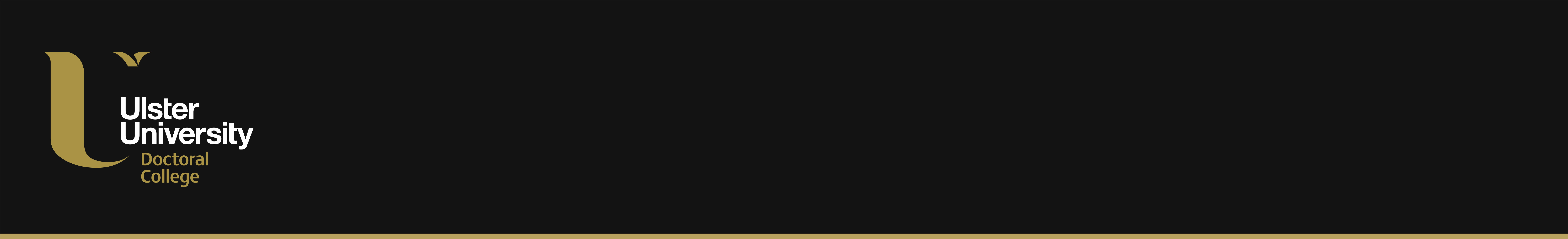 Scholarship Project Approval TemplateIn submitting this form I, as Chair of the supervisory team, agree on behalf of the supervisory team to supervise this project and to supervise whichever candidate the Faculty Selection Panel sees fit to appoint to this project.Unit of AssessmentProject Title/Thematic Area (Max 250 characters)Funder(for main competition, this will be DfE and VCRS)Project Summary – rationale for shortlisting this project for advertisement(Max 500 words)Project summary(lay terms abstract/summary of project for advertisement)(Max 300 words)Bibliography/ Recommended Reading(Max 500 words)Keywords(please insert at least 4 keywords to enable search (words already contained in project title need not be duplicated)AccessNI ClearanceWill AccessNI clearance be required for this project?        YES                                                                                             NO   ATAS Synopsis (if applicable)(6-8 sentence description of the project required for Subjects allied to medicine, Biological Sciences, Agriculture and related subjects, Physical Sciences, Mathematical and Computer Sciences, Engineering, Computer Sciences and Technologies)SupervisorsNameE numberSupervisorsChair SupervisorsJoint Supervisor SupervisorsJoint SupervisorJoint Supervisor/External Supervisor(if applicable)Campus (IF KNOWN, this will be the base of the Chair of the Supervisory Team)Coleraine Magee Jordanstown                                                                                           Belfast   Coleraine Magee Jordanstown                                                                                           Belfast   Coleraine Magee Jordanstown                                                                                           Belfast   DatesAdvert closing dateDatesPreferred student start dateDatesPotential interview date Comments for admin(Indicate any special requirements/collaborations etc.)